				        Warszawa, 8 grudnia 2017 r. 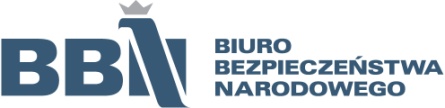 Komunikat BBN8 grudnia br. gen. bryg. Jarosław Kraszewski został poinformowany przez Służbę Kontrwywiadu Wojskowego o cofnięciu mu poświadczenia bezpieczeństwa. W uzasadnieniu decyzji nie zostały przedstawione jakiekolwiek powody odebrania dostępu do informacji niejawnych. Podczas postępowania SKW nie przedstawiła gen. J. Kraszewskiemu żadnych zarzutów, a także faktów ani dowodów, do których mógłby się odnieść. Gen. J. Kraszewski, zgodnie z obowiązującym prawem, odwoła się od decyzji SKW do Prezesa Rady Ministrów.Jesteśmy przekonani, że postępowanie odwoławcze zostanie przeprowadzone przez struktury Kancelarii Prezesa Rady Ministrów w sposób rzetelny oraz obiektywny. Tym samym ze spokojem oczekujemy na jego rozstrzygnięcie.  